IImperial Acts Adopting Ordinance 1867Portfolio:Attorney GeneralAgency:Department of JusticeImperial Acts Adopting Ordinance 18671867 (31 Vict. No. 8)15 Jul 186715 Jul 1867Statute Law Revision Act 1970 s. 31970/01029 Apr 197029 Apr 1970Reprinted as at 26 Oct 1999 Reprinted as at 26 Oct 1999 Reprinted as at 26 Oct 1999 Reprinted as at 26 Oct 1999 [Some of the Imperial Acts adopted by this Act have been repealed in so far as they were a part of the law of WA. For more detail see the above reprint and the notes in it.]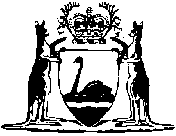 